                                                                                                   ГКОУ РД « Джурмутская СОШ» Тляратинского районаРАБОЧАЯ ПРОГРАММАпо АНГЛИЙСКОМУ ЯЗЫКУУровень общего образования начальное общее образование, 2  классКоличество часов 66 .Учитель Хабибова М.М.Данная рабочая программа по английскому языку разработана к УМК «Rainbow English» для учащихся 2 классов общеобразовательных учреждений/ O. В. Афанасьева, И. В. Михеева, Н.В. Языкова, Е.А. Колесникова - Москва: Дрофа, 2017, составлена на основе требований Федерального государственного образовательного стандарта начального общего образования к структуре образовательной программы, а также с учетом требований, изложенных в Примерной программе по иностранному языку для начальной школы.Уровень программы – базовый. Объем учебной нагрузки, согласно учебному плану образовательного учреждения на 2017-2018 учебный год, 2 часа в неделю.Учитывая продолжительность учебного года 34 недели, планирование составлено на 66 часов в год, т.к. 2 урока выпадают на праздничные дни (8 марта, 1 мая).Контрольных работ - 4.Срок реализации программы – один учебный год.Раздел I. Планируемые результаты освоения учебного предметаТребования к уровню подготовки учащихся, оканчивающих 2 класс:Работа по учебно-методическим комплексам “Rainbow English” призвана обеспечить достижение следующих личностных, метапредметных и предметных результатов.Личностные результаты.В результате изучения английского языка в начальной школе у обучающихся будут сформированы первоначальные представления о роли и значимости английского языка в жизни современного человека и его важности для современного поликультурного мира.Содержание учебно-методических комплексов “Rainbow English” позволяет заложить основы коммуникативной культуры у младших школьников. Они учатся самостоятельно ставить и решать личностно-значимые коммуникативные задачи, при этом адекватно используя имеющиеся речевые и неречевые средства, соблюдая речевой этикет.Содержание обучения представлено в учебно-методических комплексах занимательно и наглядно, с учетом возрастных особенностей младших школьников. Работа по УМК данной серии будет способствовать дальнейшему формированию у учащихся интереса к английскому языку, к истории и культуре страны изучаемого языка. Это будет способствовать развитию познавательных мотивов, поможет усилить желание изучать иностранный язык в будущем.Метапредметные результаты.Деятельностный характер освоения содержания учебно-методических комплексов серии “Rainbow English” способствует достижению метапредметных результатов, то есть формированию универсальных учебных действий. Разделы учебников «Учимся самостоятельно» развивают умение учиться, приучают самостоятельно ставить учебные задачи, планировать свою деятельность, осуществлять рефлексию при сравнении.Способы презентации нового языкового материала показывают обучающимся, каким образом необходимо структурировать новые знания, анализировать объекты с целью выделения существенных признаков и синтезировать информацию, самостоятельно выстраивая целое на основе имеющихся компонентов. Однако наибольшее внимание в данных учебно-методических комплексах уделяется развитию коммуникативных универсальных учебных действий, а именно: формированию умения с достаточной полнотой и точностью выражать свои мысли в соответствии с задачами и условиями коммуникации, овладению монологической и диалогической формами речи, инициативному сотрудничеству речевых партнеров при сборе и обсуждении информации, управлению своим речевым поведением.Предметные результатыОсновными предметными результатами освоения предлагаемой рабочей программы являются: формирование иноязычных коммуникативных умений в говорении, чтении, письме и письменной речи и аудировании; приобретение обучающимися знаний о фонетической, лексической, грамматической и орфографической сторонах речи и навыков оперирования данными знаниями; знакомство с общими сведениями о странах изучаемого языка.Речевая компетенцияГоворениеВыпускник научится:- участвовать в элементарных диалогах (этикетном, диалоге-расспросе, диалоге-побуждении), соблюдая нормы речевого этикета, принятые в англоязычных странах;- составлять небольшое описание предмета, картинки, персонажа;- рассказывать о себе, своей семье, друге;- кратко излагать содержание прочитанного текста.АудированиеВыпускник научится:- понимать на слух речь учителя и одноклассников при непосредственном общении и вербально / невербально реагировать на услышанное.ЧтениеВыпускник научится:- соотносить графический образ английского слова с его звуковым образом;- читать вслух небольшой текст, построенный на изученном языковом материале, соблюдая правила произношения и соответствующую интонацию;- читать про себя и понимать содержание небольшого текста, построенного в основном на изученном языковом материале;- находить в тексте необходимую информацию в процессе чтения.Языковая компетенцияГрафика, каллиграфия, орфографияВыпускник 2 класса научится:- воспроизводить графически и каллиграфически корректно все буквы английского алфавита (полупечатное написание букв, буквосочетаний, слов); устанавливать звуко-буквенные соответствия;- пользоваться английским алфавитом, знать последовательность букв в нем;- списывать текст;- отличать буквы от знаков транскрипции; вычленять значок апострофа;- сравнивать и анализировать буквосочетания английского языка;- группировать слова в соответствии с изученными правилами чтения.Фонетическая сторона речиВыпускник научится:- различать на слух и адекватно произносить все звуки английского языка, соблюдая нормы произношения звуков (долгота и краткость гласных, отсутствие оглушения звонких согласных в конце слова, отсутствие смягчения согласных перед гласными);- находить в тексте слова с заданным звуком;- вычленять дифтонги.Лексическая сторона речиВыпускник научится:- узнавать в письменном и устном тексте, воспроизводить и употреблять в речи лексические единицы обслуживающие ситуации общения в пределах тематики начальной школы, в соответствии с коммуникативной задачей;- использовать в речи простейшие устойчивые словосочетания, речевые клише, оценочную лексику в соответствии с коммуникативной задачей;- использовать в речи элементы речевого этикета, отражающие культуру страны изучаемого языка;- опираться на языковую догадку в процессе чтения и аудирования.Предметные результаты в познавательной сференаучится:сравнивать языковые явления родного и иностранного языков на уровне отдельных звуков, букв, слов, словосочетаний, простых предложений;действовать по образцу при выполнении упражнений и составлении собственных высказываний в пределах тематики начальной школы;совершенствовать приемы работы с текстом с опорой на умения, приобретенные на уроках родного языка (прогнозировать содержание текста по заголовку, иллюстрациям и др.);пользоваться справочным материалом, представленным в доступном данному возрасту виде (правила, таблицы);осуществлять самонаблюдение и самооценку в доступных младшему школьнику пределах.Предметные результаты в ценностно-ориентационной сференаучится:представлять изучаемый иностранный язык как средство выражения мыслей, чувств, эмоций;приобщаться к культурным ценностям другого народа через произведения детского фольклора, через непосредственное участие в туристических поездках.Предметные результаты в эстетической сференаучится:владеть элементарными средствами выражения чувств и эмоций на иностранном языке;осознавать эстетическую ценность литературных произведений в процессе знакомства с образцами доступной детской литературы.Предметные результаты в трудовой сференаучится:следовать намеченному плану в своем учебном труде.Развитие специальных учебных умений и универсальных учебных действий.Особое внимание в рамках развивающего аспекта в соответствии с требованиями ФГОС уделяется работе по овладению СУУ и УУД.Обучающиеся овладевают следующими СУУ:– работать над звуками, интонацией, каллиграфией, орфографией, правилами чтения, транскрипцией, лексикой, грамматическими явлениями английского языка;– пользоваться справочным материалом: англо-русским словарём, русско-английским словарём, грамматическим справочником, лингвострановедческим справочником;– пользоваться различными опорами: грамматическими схемами, речевыми образцами, ключевыми словами, планом и др. для построения собственных высказываний;– пользоваться электронным приложением;Обучающиеся овладевают следующими УУД:– работать с информацией (текстом/аудиотекстом): извлекать нужную информацию, читать с полным пониманием содержания, прогнозировать содержание текста по заголовкам, рисункам к тексту, определять главное предложение в абзаце, отличать главную информацию от второстепенной, понимать последовательность описываемых событий, делать выписки из текста, пользоваться языковой догадкой, осуществлять словообразовательный анализ слова, сокращать, расширять устную и письменную информацию, заполнять таблицы, составлять текст по аналогии;– рационально организовать свою работу в классе и дома (выполнять различные типы упражнений и т. п.);– сотрудничать со сверстниками, работать в паре/группе, вести диалог, учитывая позицию собеседника, а также работать самостоятельно.Раздел II. Содержание учебного предмета66 часов (2 часа в неделю)Предметное содержание устной и письменной речи соответствует образовательным и воспитательным целям, учитывает интересы младших школьников, их возрастные особенности и включает в себя следующие темы:Знакомство (11 часов).Приветствие, сообщение основных сведений о себе. Знакомство с одноклассниками, сказочными персонажами. Получение информации о собеседнике. Расспросы об имени, фамилии, возрасте людей, их роде деятельности. Основные элементы речевого этикета. Выражение благодарности. Выражение просьбыМир вокруг меня (9 часов).Страны и города Домашние животные. Цвета. Размер предметов.Сказки и праздники (10 часов).Эльф и тролль – герои английских сказок. Описание сказочных героев. Оценочная характеристика людей и предметов. Употребление безличных предложений. Сказочная ферма.Я и моя семья (10 часов). Члены семьи, родственники, их возраст, профессии, занятия, домашние любимцы. Распорядок дня членов семьи, домашние обязанности, семейные праздники, подарки.Мир вокруг нас (10 часов). Природа. Времена года. Цветовые характеристики. Размер и местоположение предметов в пространстве. Время. Количество. Природа. Погода зимой, весной, осенью, летом. Дикие животные. Домашние животные.На ферме (11часов).Выражение преференции. Профессии. Животные на ферме. Обозначение и выражение времени.Мир увлечений и досуг (5 часов). Досуг. Мои друзья. Любимые занятия. Мои любимые сказки. Занятия с домашними питомцами. Походы в кино, любимые программы по телевизору. Любимое время года. Любимые персонажи книг. Времяпрепровождение после занятий. Любимые виды спорта.Раздел III.Календарно-тематическое планирование(из расчёта 2 часа в неделю)Контрольная работа №1 «Знакомство. Мир вокруг меня» (Progress check)____________________________(дата, фамилия, имя, класс)1. Соедини правильно заглавные и строчные буквы.K M J I F R H Y Uh u k i r y m f j2. Соедини слова и картинки.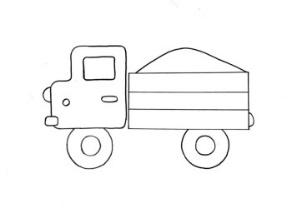 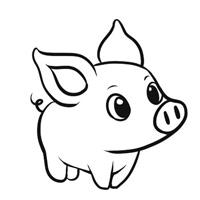 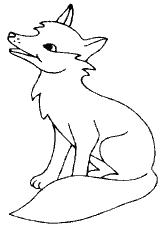 tent bed pig lorry sun fox frog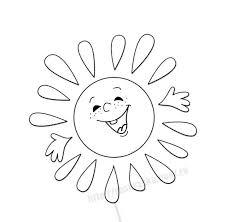 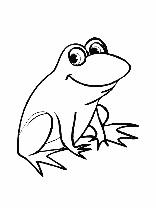 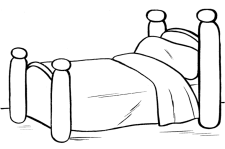 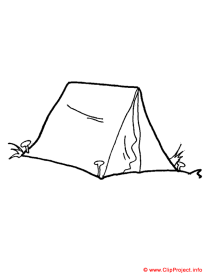 3. Какое слово в каждой строчке лишнее? Подчеркни его.А) kid, bee, meet, sweet;Б) milk, hill, wind, elf;В) net, six, fox, box;5. Вставь пропущенную букву в слова.…gg, h…ll, de…k, bo…, j…g, l…rry, b…lt, ne…t, el…, p…nd.4. Найди обведи имена, выпиши их.1) Ken 5)_____________2)____________ 6)_____________3)____________ 7)_____________4)____________ 8)_____________6. Напиши в 2 колонки: имена девочек и имена мальчиков.Meggy, Nelly, Ted, Ben, Liz, Jim, Ed, Gwen, Ken, Wendy.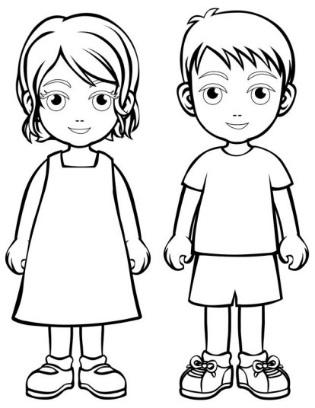 1)____________ 1)____________2)____________ 2)____________3)____________ 3)____________4)____________ 4)____________5)____________ 5)____________Контрольная работа №2 «Мир вокруг нас» (Progress check)____________________________(дата, фамилия, имя, класс)Соедини буквы и буквосочетания со звуками, которые они обозначают:Ee ow/ou or ir/ur/er ar th Ii Aa Oo XxВставьте артикль a/an.
___orange, ___apple, ___plum, ___sweet, ___elf, ___lemon, ___house, ___cake, ___antНапиши перевод:Я - …Он - …Она - …Он, она, оно, это - …Мы - …Ты, вы - …Они - …Вставьте нужную форму глагола to be (am/is/are)They ______ red apples.She _____ a nurse.He ______from Russia.We _____ good pupils.I _____ a little elf.It _____ a big black dog.Переведи на русский язык:Контрольная работа №3 «Сказки и праздники» (Progress check)____________________________(дата, фамилия, имя, класс)Вставь недостающие буквы в алфавит.2. Переведи слова:Chick - _________________Cherry - ________________Match - ________________Big - _________________Small - ________________Book - _______________Cook - ________________Wood - ______ _________Green - ____ __________Black - _________________Red - _______ _______ __Ant - ________ ________Bag - _______________ __Lamp - ___________ _____Map - __________ _____Pet - _________ _______Shop - __________ _ ____Dish - _________ _____Контрольная работа №4 «На ферме» (Progress check)____________________________(дата, фамилия, имя, класс)Соедини слова из столбика 1 со словами из столбика 2.1. an apple a) луна2. plums b) фиолетовый3 pilots c) ложка4 a bird d) яблоко5 a turtle e) блузка6 purple f) пилоты7 brown g) птица8 a blouse h) сливы9 a spoon i) черепаха10 a moon k) коричневыйПоставь слова в правильной последовательности и запиши предложения.four/ can/ We/ see/pupils…………………………………………………………………………………books/ are/ on/ My/ bench/ the…………………………………………………………………………………bees/ they/ Are/ ants? / or…………………………………………………………………………………in/ is/ Emily/tent/ the…………………………………………………………………………………apples/ plums/ I / like/and…………………………………………………………………………………Вставь в предложения am, is, are.How old …….. your sister, Rose? – She……..seven.My father and my mother ………… from Moscow.I ………….a good student.…………. you twelve?We ……………in London.My brother and I ………..five.……………it a cute fox?Соедини вопросы и подходящие ответы.Напиши перед картинками соответствующие предлоги места: under, on, in.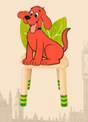 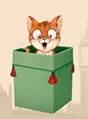 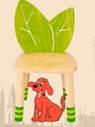 «Утверждаю» Директор  ГКОУ «Джурмутская  СОШ»Тляратинского района_____________ Омаров П.М.№п/пПредметное содержаниеВсегочасовК.Р.Темы контрольных работ1Знакомство.112Мир вокруг меня.91Контрольная работа «Мир вокруг меня».3Сказки и праздники.101Контрольная работа «Сказки и праздники».4Я и моя семья.105Мир вокруг нас.101Контрольная работа «Мир вокруг нас».6На ферме.111Контрольная работа «На ферме».7Мир увлечений, досуг.5664№ п/пДатаТема урокаЭлементы содержанияПланируемые результаты (в соответствии с ФГОС)Планируемые результаты (в соответствии с ФГОС)Планируемые результаты (в соответствии с ФГОС)Домашнее задание№ п/пДатаТема урокаЭлементы содержанияПредметные УУДМетапредметные УУДЛичностные УУДДомашнее заданиеЗнакомство – 11 часовЗнакомство – 11 часовЗнакомство – 11 часовЗнакомство – 11 часовЗнакомство – 11 часовЗнакомство – 11 часовЗнакомство – 11 часовЗнакомство – 11 часов105.09. 2017Страны изучаемого языка. Приветствие, знакомство.Интернациональные слова, английские имена.Ознакомление со словами Hello! Hi!; фразой I’m …Знакомство со странами изучаемого языка; умение произносить свои имена по-английски; знакомство с интернациональными словами.Элементарное представление об иностранном языке как средстве познания мира и других культур.Элементарные представления о культурном достоянии англоязычных стран; определяют свои мотивы изучения английского языка.РТ № 1-4(Step 1)207.09. 2017Приветствие и знакомство. Выражение несогласия «no»Согласные буквы Bb, Dd, Kk, Ll, Mm, Nn; гласная Ee.Ознакомление со словом “no”Навыки чтения согласных Bb, Dd, Kk, Ll, Mm, Nn, овладение звуками, их транскрипционными обозначениями, учатся произносить эти буквы; знакомятся с гласной буквой Ее, особеннос-тями ее чтения, транскрипционным обозначением, учатся ее произносить; воспринимают на слух диалоги с опорой на зрительную наглядность.Слуховая дифференциация, зрительная дифференциация, выявление языковых закономерностей.Мотивация к самореализации в познавательной и учебной деятельности; любознательность и стремление расширять кругозор.РТ № 1-4(Step 2)312.09. 2017Клички домашних питомцев. Этикет общения во время приветствия.Согласные буквы Tt, Ss, Gg; гласная Yy.Ознакомление со словом “yes”; фразой Nice to meet you.Знакомство с английскими согласными буквами Tt, Ss, Gg, звуками, их транскрипционными обозначениями, учатся произносить эти буквы; знакомятся с гласной буквой Yy, особенностями ее чтения, транскрипционным обозначением, учатся ее произносить; учатся соглашаться и не соглашаться, используя слова yes, no.Сопоставление языковых единиц, их форм и значений; трансформация языковых единиц на уровне словосочетания, фразы.Доброжелательное отношение к другим участникам учебной и игровой деятельности на основе этических норм; уважение к иному мнению и культуре других народов; ценностное отношение к природе.РТ № 1-4(Step 3)414.09. 2017Приветствие, сообщение основных сведений о себе.Ознакомление с фразой My name is …Лексика: bed, tent, ten, bell, belt, egg, nest, netСогласные буквы: Ff, Pp, Vv, WwЗнакомство с английскими согласными буквами Ff, Рр, Vv, Ww и звуками, их транскрипционными обозначениями, учатся произносить эти звуки и читать буквы; совершенствуют фонетические навыки.Слуховая дифференциация (фонематический и интонационный слух); зрительная дифференциация (транскрипционных знаков, букв, буквосочетаний, отдельных слов, грамматических конструкций)Мотивация к самореализации в познавательной и учебной деятельности; любознательность и стремление расширять кругозор.РТ № 1-4(Step 4)519.09. 2017Как тебя зовут?Ознакомление с вопросом What’s your name?Лексика desk, pen, elfСогласные буквы Hh, Jj, Zz; гласная IiДоброжелательное отношение к другим участникам учебной и игровой деятельности на основе этических норм; уважение к иному мнению и культуре других народов; ценностное отношение к природе.РТ № 1-4(Step 5)621.09. 2017Обобщающий урок по теме: «Знакомство»Повторение изученной лексикичитая краткий текст, устанавливают соответствия между содержанием текста и картинкой, иллюстрирующей его; соблюдают нормы произношения английского языка при чтении вслух и в устной речи;зрительная дифференциация (букв, буквосочетаний, отдельных слов, грамматических конструкций); имитация речевой единицы на уровне слова, фразы; выявление главного (основной идеи)мотивация к самореализации в познавательной и учебной деятельности; любознательность и стремление расширять кругозор.РТ № 1-4(Step 6)726.09. 2017Имена собственные с буквосочетанием “ll”Повторение изученной лексики. Имена собственные с буквосочетанием “ll”Дифференциация на слух схожие звуки английского языка; учатся находить слова, в которых встречается определенный звук; ведут этикетные диалоги на основе структурно-функциональной опоры.построение высказывания в соответствии с коммуникативными задачами.мотивация к самореализации в познавательной и учебной деятельности; любознательность и стремление расширять кругозор; Доброжелательное отношение к другим участникам учебной и игровой деятельности на основе этических норм.РТ № 1-4(Step 7)828.09. 2017Особенности употребления в речи английских имен и фамилий.Ознакомление с новой лексикой: milk, hill, kid, pig, six, wind.Согласные буквы: Rr, Cc, Xx.Английские имена и фамилииЗнакомство с английскими согласными буквами Rr, Сс, Хх и звуками, учатся произносить эти звуки и читать буквы; знакомятся с особенностями употребления в речи английских имен и фамилий; воспринимают текст на слух с целью понимания основного содержанияформулирование выводов (из услышанного); выстраивание логической последовательности; самооценка высказываний, действий.любознательность и стремление расширять кругозор; Доброжелательное отношение к другим участникам учебной и игровой деятельности на основе этических норм.РТ № 1-4(Step 8)903.10. 2017Этикет общения при встрече и прощании.Гласная буква Оо.Ознакомление с новой лексикой: dog, box, fox, doll, frog, pond, troll, lorry.“Goodbye” , “Bye”, “Bye-bye”, “See you”Знакомство с гласной буквой Ii, особенностями ее чтения, называют предметы, представленные на картинках; учатся прощаться по-английскизрительная дифференциация (букв, буквосочетаний, отдельных слов, грамматических конструкций); имитация речевой единицы на уровне слова, фразы.мотивация к самореализации в познавательной и учебной деятельности; любознательность и стремление расширять кругозор.РТ № 1-4(Step 9)1005.10. 2017Прощание. Песенка.Гласная буква Uu.Ознакомление с новой лексикой: bus, sun, jug, cup, mugЗнакомство с гласной буквой Uu, особенностями ее чтения, учатся структурировать имеющийся лексический запас по тематическому признакузрительная дифференциация (букв, буквосочетаний, отдельных слов, грамматических конструкций); имитация речевой единицы на уровне слова, фразы.мотивация к самореализации в познавательной и учебной деятельности; любознательность и стремление расширять кругозор.РТ № 1-4(Step 10)1110.10. 2017Представление друг другу совершенствование лексических навыков.Буквосочетание ее.Ознакомление с новой лексикой: tree, street, bee, sweet, meetУмение представлять людей друг другу; знакомятся с сочетанием букв ее.совершенствование лексических навыковработа с информацией (аудиотекстом); контроль и оценка учебных действий в соответствии с поставленной задачей.РТ № 1-4(Step 11)Мир вокруг меня – 9 часовМир вокруг меня – 9 часовМир вокруг меня – 9 часовМир вокруг меня – 9 часовМир вокруг меня – 9 часовМир вокруг меня – 9 часовМир вокруг меня – 9 часовМир вокруг меня – 9 часов1(12)12.10. 2017Домашние животные. Неопределенный артикль в английском языке.Обобщение изученной лексики.Неопределенный артикль “a”Фраза I can see…Структурирование имеющегося лексического запаса по тематическому признаку; описывают картинки с использованием фразы I can see с опорой на образец; знакомятся с неопределенным артиклем в английском языкезрительная дифференциация (букв, буквосочетаний, отдельных слов, грамматических конструкций); имитация речевой единицы на уровне слова, фразы.ведение диалога, учитывая позицию собеседника; построение рассуждений, работа с информацией (текстом)РТ № 1-4(Step 12)2(13)17.10. 2017Животные. Английский алфавит.Названия животных.Обобщение изученной лексики.Английский алфавит.Умение описывать картинку с изображением животных; знакомятся с английским алфавитом; учатся подбирать русский эквивалент к английскому словудогадка (на основе словообразования, аналогии с родным языком, иллюстративной наглядности); построение высказывания в соответствии с коммуникативными задачами; трансформация (языковых единиц на уровне словосочетания, фразы).Осознанное построение речевого высказывания в соответствии с коммуникативными задачами; осуществление логических действий: сравнение, построение рассуждений.РТ № 1-4(Step 13)3(14)19.10. 2017Контрольная работа №1«Знакомство».Контроль знаний пройденной лексики и разговорных формул Обобщение пройденной лексики и разговорных формул.умение осуществлять рефлексию, определять результаты работызрительная дифференциация (букв, буквосочетаний, отдельных слов, грамматических конструкций); имитация речевой единицы на уровне слова, фразы.мотивация к самореализации в познавательной и учебной деятельности; любознательность и стремление расширять кругозор.РТ № 1-4(Step 14)4(15)24.10.2017«Как дела?» Этикетные диалогиВопросительная конструкция How are you?Буквосочетание sh.Ознакомление с новой лексикой: shop, ship, fish, dish, shelf, sheepовладение вопросительной конструкцией How are you? при ведении этикетного диалога; умение вести этикетные диалоги на основе диалога-образца; овладение сочетанием букв sh, особенностями его чтенияпостроение высказывания в соответствии с коммуникативными задачами.ведение диалога, учитывая позицию собеседника; построение рассуждений, работа с информацией (текстом)РТ № 1-4(Step 15)5(16)26.10.2017Мир вокруг меня.Гласная буква Aa.Ознакомление с новой лексикой: cat, cap, ant, bag, lamp, van, map, hat.Развитие догадки о значениях новых слов на основе зрительной наглядности; Умение распознавать схожие звуки английского языка на слухосознанно строить речевое высказывание в соответствии с коммуникативными задачами; осуществлять логические действия (сравнение, построение рассуждений); построение высказывания в соответствии с коммуникативными задачами (с опорами и без использования опор); догадка (на основе словообразования); имитация (речевой единицы на уровне слова); зрительная дифференциация (транскрипционных знаков, букв, буквосочетаний)мотивация к самореализации в познавательной и учебной деятельности; любознательность и стремление расширять кругозор; Доброжелательное отношение к другим участникам учебной и игровой деятельности на основе этических норм.РТ № 1-4(Step 16)6(17)07.11.2017Цвета. Сочинительный союз «и».Сочинительный союз and.Буквосочетание ck.Ознакомление с новой лексикой: cock, clock, sock, duck, black.Прилагательные цвета: black, green, red.Овладение употреблением соединительного союза and, формирование умений называть цвета предметовзрительная дифференциация (букв, буквосочетаний, отдельных слов, грамматических конструкций); имитация речевой единицы на уровне слова, фразы.мотивация к самореализации в познавательной и учебной деятельности; любознательность и стремление расширять кругозор.РТ № 1-4(Step 17)7(18)09.11.2017Страны и города. Правила чтения.Буквосочетание оо.Ознакомление с новой лексикой: book, cook, hook, wood.Ознакомление с вопросительной конструкцией Where are you from?Названия городов Moscow, London.Умение выражения согласия несогласия, используя слова yes, no; умение вести диалог-расспрос с использованием вопросительной конструкции Where are you from? c опорой на образец;формирование произносительных навыковзрительная дифференциация (букв, буквосочетаний, отдельных слов, грамматических конструкций); имитация речевой единицы на уровне слова, фразы; построение высказывания в соответствии с коммуникативными задачами (с опорами и без использования опор)мотивация к самореализации в познавательной и учебной деятельности; любознательность и стремление расширять кругозор; ведение диалога, учитывая позицию собеседника; построение рассуждений, работа с информацией (текстом)РТ № 1-4(Step 18)8(19)14.11.2017Размер предметов.Ознакомление с новой лексикой: big, small.Обобщение изученной лексики.Развитие навыков аудирования с пониманием основного содержания с опорой на картинку;развитие навыков выражения элементарных коммуникативных намерений;умение обозначать размер предметов с использованием лексических единиц big и smallпостроение высказывания в соответствии с коммуникативными задачами (сиспользованием опоры); сотрудничество со сверстниками (работа в паре)первоначальный опыт постижения ценностей национальной культуры;первоначальный опыт участия в межкультурной коммуникации;элементарные представления о культурном достоянии англоязычных стран;между носителями разных культур;элементарные представления о моральных нормах и правилах нравственного поведенияРТ № 1-4(Step 19)9(20)16.11.2017Транскрипция. Закрепление лексики по теме «Мир вокруг меня».Обобщение изученной лексики.Навык начального прогнозирования содержания и структуры фразы;навык соотносить звук и его транскрипционное обозначение;умение знакомиться с употреблением предложения с однородными членами с помощью союза andпостроение высказывания в соответствии с коммуникативными задачами (без использования опоры); ведение диалога, учитывая позицию собеседника.ценностное отношение к своейРодине,государственной символике, родному языку, к России;первоначальный опыт постижения ценностей национальной культуры;первоначальный опыт участия в межкультурной коммуникации и умение представлять родную культуруРТ № 1-4(Step 20)Сказки и праздники – 10 часовСказки и праздники – 10 часовСказки и праздники – 10 часовСказки и праздники – 10 часовСказки и праздники – 10 часовСказки и праздники – 10 часовСказки и праздники – 10 часовСказки и праздники – 10 часов1(21)21.11.2017Эльф и тролль – герои английских сказок.Аудирование текста с полным пониманиемУчащиеся:- выполняют задание на аудирование текста с полным пониманием;- совершенствуют лексические навыки;- соотносят картинку с надписью;- строят монологические высказывания по картинкепостроение высказывания в соответствии с коммуникативными задачами (с использованием и безиспользования опоры)построение рассуждений, работа с информацией (текстом)мотивация к самореализации в познавательной и учебной деятельностиРТ № 1-4(Step 21)2(22)23.11.2017Описание сказочных героев. Буквосочетание ch. Глагол “to be”Буквосочетание ch.Ознакомление с новой лексикой: bench, chimp, chick, cherry, match.Глагол “to be” в 3 лице единственного числа – “is”Развитие умений строить предложения с использованием глагола-связки to be в форме третьего лица единственного числазрительная дифференциация (букв, буквосочетаний, отдельных слов, грамматических конструкций); имитация речевой единицы на уровне слова, фразы;мотивация к самореализации в познавательной и учебной деятельности; любознательность и стремление расширять кругозор;РТ № 1-4(Step 22)3(23)28.11.2017Личное местоимении it. Качественные прилагательныеКачественные прилагательные: good, bad, sad, happy, funny.Личное местоимение it.Развитие навыков давать оценочные характеристики людям и предметам;учатся использовать в речи личное местоимении itдогадка (на основе словообразования, аналогии с родным языком, иллюстративной наглядности); построение высказывания в соответствии с коммуникативными задачами (с использованиемопоры)Осознанное построение речевого высказывания в соответствии с коммуникативными задачами; осуществление логических действий: сравнение, построение рассуждений.РТ № 1-4(Step 23)4(24)30.11.2017Название предмета и его характеристика. Ответы на вопросыБуквосочетания or, ar.Ознакомление с новой лексикой: car, star, park, door, farm, port, horse, floor.Вопросительная конструкция What is it?Развитие навыков называть предмет и давать его характеристику;использовать в речивопросительную конструкцию What is it?догадка (на основе словообразования, аналогии с родным языком, иллюстративной наглядности); построение высказывания в соответствии с коммуникативными задачами (с использованиемопоры)Осознанное построение речевого высказывания в соответствии с коммуникативными задачами; осуществление логических действий: сравнение, построение рассуждений.РТ № 1-4(Step 24)5(25)05.12.2017Местоимение «it». Краткие монологические высказыванияОтрицательная конструкция it isn’t.Согласная буква Qq, буквосочетание qu.Ознакомление с новой лексикой: queen, quiltРазвитие навыков строить краткие монологические высказывания описательного характера в объеме трех простых предложений;Развитие навыков чтенияпостроение высказывания в соответствии с коммуникативными задачами (с использованиемопоры); имитация речевой единицы на уровне слова, фразы;Доброжелательное отношение к другим участникам учебной и игровой деятельности на основе этических норм; уважение к иному мнению и культуре других народовРТ № 1-4(Step 25)6(26)07.12.2017Выражение согласия/несогласия в элементарном диалоге-расспросеОбобщение изученного материала.Ответы на вопросы Yes, it is/ No, it isn’t.Навык прогнозировать содержание и структуру высказывания;выражать согласие/несогласие, участвуя в элементарном диалоге-расспросе;используют английский язык в игровой деятельности;навыки ведения диалогов с опорой на образецпостроение высказывания в соответствии с коммуникативными задачами (с использованиемопоры); имитация речевой единицы на уровне слова, фразыДоброжелательное отношение к другим участникам учебной и игровой деятельности на основе этических норм; уважение к иному мнению и культуре других народовРТ № 1-4(Step 26)7(27)12.12.2017Сказочная ферма. Вопросительная конструкция: What is it?и ответы.Обобщение изученного лексического материала.Чтение текста с полным пониманием содержания прочитанного.Навыки чтения небольших текстов, построенных на изученной лексике;навыки прогнозирования содержания и структуры высказываниявыявление главного (основной идеи, главного предложения в абзаце, в тексте);формулирование выводов (из прочитанного)первоначальный опыт эмоционального постижения народного творчества, детского фольклора;первоначальный опыт самореализации в различных видах творческой деятельности, формирования потребности и умения выражать себя в доступных видах творчества;ценностное отношение к труду, учёбе и творчеству, трудолюбиеРТ № 1-4(Step 27)8(28)14.12.2017Контрольная работа №2 «Сказки и праздники».Обобщение изученного лексического и грамматического материала.Навыки восприятия текста с пониманием основного содержанияуслышанного с опорой на картинку;извлечения информации из текста, необходимой для ее соотнесения с картинкой;умения подбирать адекватную реплику-стимул к имеющейся реплике-реакциивыявление главного (основной идеи, главного предложения в абзаце, в тексте);формулирование выводов (из прочитанного)Осознанное построение речевого высказывания в соответствии с коммуникативными задачами; осуществление логических действий: сравнение, построение рассуждений.РТ № 1-4(Step 28)9(29)19.12.2017Празднование в кругу семьи.Ознакомление с новой лексикой: mum, dad, granny, grandad.Личные местоимения I, he, she, it.Глагол “to be” в форме 1 лица ед. числа – “am”Навыки диалогической речи с опорой на образец;умение оперировать в речи английскими местоимениями (I, he, she, it);выстраивание логической/хронологической последовательности (порядка, очерёдности);самооценка (высказываний, действий); сопоставление (языковых единиц, их форм и значений);ценностное отношение ксемейным традициям;элементарные представленияоб этических нормах взаимоотношений в семье,почтительное отношение к родителям, уважительное отношение к старшим, заботливое отношение к младшимРТ № 1-4(Step 29)10(30)21.12.2017Члены семьи, их характеристики. Аудирование текста с опорой на картинкуЛичные местоимения.Качественные прилагательные.Общие вопросы с глаголом-связкой “is”.Восприятие на слух краткие сообщения о членах семьи;умение давать оценочные характеристики членам своей семьи;Умение построения кратких монологических высказываний с характеристикой людей и животныхвыявление главного (основной идеи, главного предложения в абзаце, в тексте);формулирование выводов (из услышанного); выстраивание логической/хронологической последовательности (порядка, очерёдности);самооценка (высказываний, действий); сопоставление (языковых единиц, их форм и значений)ценностное отношение ксемейным традициям;элементарные представленияоб этических нормах взаимоотношений в семье,почтительное отношение к родителям, уважительное отношение к старшим, заботливое отношение к младшимРТ № 1-4(Step 30)Я и моя семья – 10 часовЯ и моя семья – 10 часовЯ и моя семья – 10 часовЯ и моя семья – 10 часовЯ и моя семья – 10 часовЯ и моя семья – 10 часовЯ и моя семья – 10 часовЯ и моя семья – 10 часов1(31)26.12.2017Я и моя семьяАльтернативные вопросыЧтение букв Aa, Ee в открытом слоге.Ознакомление с новой лексикой: name, game, cake, lake, plane, plate, Pete, Eve, Lena, Steve, we.Личное местоимение we.Союз “or”Умение строить рассказать о своих родныхУпотреблять личные местоименияПостроитьвысказывание в соответствии с коммуникативными задачами (с опорами и без использования опор)ценностное отношение к семейным традициямРТ № 1-4(Step 31)2(32)11.01.2018Сложные слова и их значения. Диалог-расспросОбщие вопросы с глаголом связкой “is”.Глаголы sleep, feed, sit, kiss, stand up, hug, be в повелительном наклонении.Развитие навыков чтения.Навыки употребления повелительной формы глаголов.слуховая дифференциация (фонематический и интонационный слух)ценностное отношение к природеРТ № 1-4(Step 32)3(33)16.01.2018Неопределенный артикльГлаголы в повелительном наклонении.Форма неопределенного артикля “an”.Чтение буквы Oo в открытом слоге.Ознакомление с новой лексикой: rose, stone, bone, phone boat, coat, old, cold.Структура I see… в значении «Все понятно»Развитие навыков аудирования с выполнением команд диктора, воспринимаемых на слух.Учащиеся пишут новые слова, словосочетания и новую форму неопределенного артикляценностное отношение к природеРТ № 1-4(Step 33)4(34)18.01.2018Мои друзья и любимцы.Глаголы в повелительном наклонении.Обобщение изученного лексического материала.Сочинительный союз “and”.Развитие навыков чтения и аудирования.Развитие умений завершать высказывания с опорой на зрительную наглядность;Учащиеся: объединяют слова по ассоциации; учатся завершать высказывания с опорой на зрительную наглядность; устанавливают логические связи в ряду слов, исключая ненужныедоброжелательное отношение к другим участникам учебной и игровой деятельности на основе этических норм.РТ № 1-4(Step 34)5(35)23.01.2018Наши родные города. Глагол бытьОбобщение изученного материалаУмение использования словосочетания по модели Adj + N; использование сочинительного союза and; использование личных местоимений he и she; звук [ju:], использовании структуры can seeимитация (речевой единицы на уровне слова, фразы)первоначальный опыт эстетического, эмоционально-нравственного отношения к природеРТ № 1-4(Step 35)6(36)25.01.2018Английские названия русских городов.Ознакомление с названиями российских городов.Ознакомление с прилагательным цвета blue.Ознакомление с лексикой, содержащей звук [ju:]: tulip, pupil, student, cute, Sue, you.Личное местоимение you –ты, выРазвитие навыков употребления глагола to be во множественном и единственном числе (кроме 3-го лица множественного числа); краткие варианты этих форм. Развитие умений монологической речи.выявление языковых закономерностей (выведение правил);Элементарные представления о культурном достоянии малой РодиныРТ № 1-4(Step 36)7(37)30.01.2018Крупные города Европы. Полная и краткая форма глаголов to be.Ознакомление с названиями европейских городов.Глагол “to be” в единственном и множественном числе (кроме 3л. мн. числа) – “am, is, are”общие вопросы с глаголом to be во множественном числе, короткие вопросы с глаголом to beдиалог-расспрос (по схеме и без нее с ориентацией на 7 высказываний, по 3—4 с каждой стороны)элементарные представления о культурном достоянии англоязычных странРТ № 1-4(Step 37)8(38)01.02.2018Откуда мы приехали, какие мыДиалог-расспрос с опорой на схему и без нее.Общие вопросы с глаголом “to be” во множественном числе.общие вопросы с глаголом to be во множественном числе, писать слова, короткие вопросы с глаголом to beдиалог-расспрос (по схеме и без нее с ориентацией на 7 высказываний, по 3—4 с каждой стороны)элементарные представления о культурном достоянии англоязычных странРТ № 1-4(Step 38)9(39)06.02.2018Многозначность местоимения Where.Вопросительное местоимение where в значении «где» и «откуда».Буквосочетание th.Личное местоимение 3 лица множественного числа they.Личные местоимения.Формирование понятия о явлении многозначности на примере лексической единицы where; структура Where are you from? буквосочетание th и местоимение theyзрительная дифференциация (транскрипционных знаков, букв, буквосочетаний, отдельных слов, грамматических конструкций)первоначальный опыт межкультурной коммуникацииРТ № 1-4(Step 39)10(40)08.02.2018Этикет. Отрицательная форма предложения.Этикетные диалоги на структурно-функциональной основе.Чтение текстов с полным пониманием содержания прочитанного.Развитие умения работать в парах, вести этикетные диалоги на структурно-функциональной основе; навыки прогнозирования содержания предлагаемого предложения на основе двух заданныхпостроение высказывания в соответствии с коммуникативными задачами (с опорами и без использования опор)начальные представления о правах и обязанностях человека и гражданинаРТ № 1-4(Step 40)Мир вокруг нас (10 часов)Мир вокруг нас (10 часов)Мир вокруг нас (10 часов)Мир вокруг нас (10 часов)Мир вокруг нас (10 часов)Мир вокруг нас (10 часов)Мир вокруг нас (10 часов)Мир вокруг нас (10 часов)1(41)13.02.2018Люди вокруг нас: местонахождение людей и предметов.Обобщение изученного лексического материала.Чтение слов с одинаковыми гласными в закрытом и открытом слогах.Чтение текстов с полным пониманием содержания прочитанного.Навыки чтения и аудирования;нормы произношения английского языка при чтении вслух и в устной речи; этикетный диалог знакомствалюбознательность и стремление расширять кругозорРТ № 1-4(Step 41)2(42)15.02.2018Сказочные персонажи учебника.
Их характеристики.Обобщение изученного лексического и грамматического материалаУмение уч-ся осуществлять рефлексию, определяя, чему они уже научились к данному моментуосознание и объяснение правилуважение к иному мнению и культуре других народов.РТ № 1-4(Step 42)3(43)20.02.2018Люди и предметы вокруг нас.Чтение гласных Ii и Yy в открытом слоге.Ознакомление с новой лексикой: bike, kite, pilot, pie, five, nine, sky, fly, bye-bye.Развитие навыков чтения.семантизация новых слов с опорой на зрительный рядэлементарные представления об эстетических и художественных ценностях родной культуры и культуры англоязычных странРТ № 1-4(Step 43)4(44)22.02.2018Местонахождение людей, животных, сказочных героев. Предлог inОбобщение изученной лексики. Предлог inОтветы на общие вопросы с глаголом “to be” во множественном числе.Навыки произношения английского языка при чтении вслух и в устной речи,Умение строить диалоги о местонахождении объектов; варианты ответов на общие вопросы, содержащие глагол to be во множественном числе; предлог in.Ритмико-интонационные особенности; трансформация (языковых единиц на уровне словосочетания, фразы)любознательность и стремление расширять кругозорРТ № 1-4(Step 44)5(45)27.02.2018Путешествие по городам. Правила чтения.Различные варианты чтения буквосочетания th – [ð] и [θ]. Ознакомление с новой лексикой: they, brother, mother, father; three, throne, thick, thin.Чтение словосочетаний и предложений.чтение буквосочетания th; чтение словосочетания и предложения с новыми словамиработа в парах, в рамках ролевой игрылюбознательность и стремление расширять кругозорРТ № 1-4(Step 45)6(46)01.03.2018Возраст людей. Числительные от 1-12.Ознакомление с числительными 1 – 12.Ознакомление с вопросительной структурой How old are you?структура How old are you? использование её в речи;числительные 1—12, использование их в речи.Нормы произношения английского языка при чтении вслух и в устной речи;слуховая дифференциация (фонематический и интонационный слух)любознательность и стремление расширять кругозорРТ № 1-4(Step 46)7(47)06.03.2018Возраст друзей.Чтение слов и словосочетаний.Обучение ответам на альтернативные вопросы.микродиалоги; вопросы по картинке; составление вопросов по образцу; работа в парахпостроение высказывания в соответствии с коммуникативными задачамиэлементарные представления о культурном достоянии англоязычных странРТ № 1-4(Step 47)8(48)13.03.2018Формы глагола to be и формы личных местоимений в общем падежеОбщие вопросы с глаголом-связкой во множественном числе.Формы глагола “to be”: am, is, are, их употребление в предложениях после существительных и личных местоимений. Составление монологического высказывания по образцу.восприятие на слух микроситуации; ответы на вопросы, используя зрительную опору; использование в речи формы глагола to be и формы личных местоимений в общем падеже; ученики читают рассказ о животном.Составить собственное высказывание по образцуэлементарные представления о культурном достоянии англоязычных странРТ № 1-4(Step 48)9(49)15.03.2018Контрольная работа №3«Мир вокруг нас».Учащиеся:- осуществляют рефлексию, определяя, чему они научились в области аудирования, чтения, говорения, письмаУчащиеся решают языковые загадки; читают и используют числительные в речипользоваться грамматическими схемамидоброжелательное отношение к другим участникам учебной и игровой деятельности на основе этических нормРТ № 1-4(Step 49)10(50)20.03.2018Множественное число имен существительныхОзнакомление с правилами образования множественного числа существительных. Правила чтения окончания –s.Словосочетания числительное + существительное во мн. числе.слова во множественном числе; зависимость звучания окончания множественного числа существительных от предшествующих звуков;выявление языковых закономерностей;слуховая дифференциация (фонематический и интонационный слух)ценностное отношение к труду, учёбе и творчествуРТ № 1-4(Step 50)На ферме – 11 часовНа ферме – 11 часовНа ферме – 11 часовНа ферме – 11 часовНа ферме – 11 часовНа ферме – 11 часовНа ферме – 11 часовНа ферме – 11 часов1(51)22.03.2018Названия животных во множественном числе; разучивание рифмовкиСуществительные во множественном числе.нормы произношения английского языка при чтении вслух и в устной речи, назвать животных во множественном числе; сообщить о том, что они видят и в каком количестве;ритмико-интонационные особенности;слуховая дифференциация (фонематический и интонационный слух)мотивация к самореализации в познавательной и учебной деятельности; любознательность и стремление расширять кругозор.РТ № 1-4(Step 51)2(52)03.04.2018Обозначение множественности и ведение счетаУпотребление с речи существительных во множественном числе.Краткая форма ответа на общий вопрос с глаголом “to be” во множественном числе.Буквосочетания ir, er, ur, их чтение под ударением.Лексика: bird, girl, birch, nurse, turtle, purple, mermaid, servant, fernвопросы и ответы на них, языковые загадки;краткая форма возможного ответа на общий вопрос с глаголом to be во множественном числе;буквосочетаниями ir, er, ur и их чтением под ударениемсоотнесение/сопоставление (языковых единиц, их форм и значений); осознание и объяснение (правил, памяток)мотивация к самореализации в познавательной и учебной деятельности; любознательность и стремление расширять кругозор.РТ № 1-4(Step 52)3(53)05.04.2018Знакомство со структурой I like.Употребление с речи существительных во множественном числе.Краткая форма ответа на общий вопрос с глаголом “to be” во множественном числе.Буквосочетания ir, er, ur, их чтение под ударением.Лексика: bird, girl, birch, nurse, turtle, purple, mermaid, servant, fernвопросы и ответы на них, языковые загадки;краткая форма возможного ответа на общий вопрос с глаголом to be во множественном числе.буквосочетаниями ir, er, ur и их чтением под ударениемсоотнесение/сопоставление (языковых единиц, их форм и значений); осознание и объяснение (правил, памяток)мотивация к самореализации в познавательной и учебной деятельности; любознательность и стремление расширять кругозор.РТ № 1-4(Step 52)4(54)10.04.2018Фрукты. Определенный артикльИспользование структуры I like … в речи.Новая лексика: apple, plum, banana, grape, orange. Употребление данных ЛЕ во множественном числе.Предлоги on, under, by.Определенный артикль the.Использование структуры I like в речи; слова, словосочетания и фразы с глаголом to like; предлогами on, under, by, определенный артикльосознание и объяснение (правил, памяток);построение высказывания в соответствии с коммуникативными задачами (с опорами и без использования опор)нравственно-этический опыт взаимодействия со сверстниками, старшими и младшими детьми, взрослыми в соответствии с общепринятыми нравственными этическими нормамиРТ № 1-4(Step 54)5(55)12.04.2018Предлоги местаУпотребление предлогов в речи.Совершенствование навыков чтения.Повторение лексики.Выбор подписи к рисункам из трех предложенных; сообщение о местоположении собственных предметов школьного обихода; чтение фраз о преференциях сказочного персонажа учебника; названия профессий и занятий людейдогадка (на основе словообразования, аналогии с родным языком, контекста, иллюстративной наглядности и др.);выявление языковых закономерностей (выведение правил)первоначальный опыт межкультурной коммуникации;уважение к иному мнению и культуре других народов.РТ № 1-4(Step 55)6(56)17.04.2018Преференции людей. Профессии.Обобщение изученного материала.Умение проводить рефлексию, определяя, чему уч-ся уже научилисьдогадка (на основе словообразования, аналогии с родным языком, контекста, иллюстративной наглядности и др.); выявление языковых закономерностей (выведение правил)первоначальный опыт межкультурной коммуникации;уважение к иному мнению и культуре других народов.РТ № 1-4(Step 56)7(57)19.04.2018Профессии людей. Варианты произношения артикля «the».Буквосочетания ow, ou.Ознакомление с новой лексикой: clown, cow, down, brown, mouse, blouse, house.Варианты произношения определенного артикля the перед гласными и согласными.буквосочетания ow и ои;специальные вопросы со словом Where и ответы на них;соотнесение/сопоставление (языковых единиц, их форм и значений); осознание и объяснение (правил); построение высказывания в соответствии с коммуникативными задачами (с опорами и без использования опор)элементарные представления о культурном достоянии англоязычных стран; первоначальный опыт межкультурной коммуникации; уважение к иному мнению и культуре других народовРТ № 1-4(Step 57)8(58)24.04.2018Предпочтения людейЗнакомство с английским алфавитом.Фразы in the street, in the tree.Чтение текста “Linda, the Cook” с полным пониманием содержания прочитанного.Ответы на вопросы по тексту.английский алфавит; песня АВС; чтение слов и текста; вопросы по картинке; вопросы по тексту; использование в речи названия цветовслуховая дифференциация (фонематический и интонационный слух);зрительная дифференциация (транскрипционных знаков, букв, буквосочетаний, отдельных слов, грамматических конструкций)элементарные представления о моральных нормах и правилах нравственного поведения, в том числе об этических нормах взаимоотношений в семье, классе, школе, а также между носителями разных культурРТ № 1-4(Step 58)9(59)26.04.2018Знакомство с аналогом русского вопроса «Который час?»Ознакомление с вопросительной структурой “What’s the time?”.Ответы на данный вопрос.Чтение текста с заполнением пропусков соответствующими предлогами.Ответы на вопросы по тексту.вопрос «Который час?»; чтение фраз вслед за диктором, использование средств обозначения времени в речи; вопросы по тексту;трансформация (языковых единиц на уровне словосочетания, фразы); построение высказывания в соответствии с коммуникативными задачами (с опорами и без использования опор)нравственно-этический опыт взаимодействия со сверстниками, старшими и младшими детьми, взрослыми в соответствии с общепринятыми нравственными этическими нормамиРТ № 1-4(Step 59)10(60)03.05.2018Обозначение и выражение времениОзнакомление с вопросительной структурой “What’s the time?”.Ответы на данный вопрос.Чтение текста с заполнением пропусков соответствующими предлогами.Ответы на вопросы по тексту.вопрос «Который час?»; чтение фраз вслед за диктором, использование средств обозначения времени в речи; вопросы по тексту;трансформация (языковых единиц на уровне словосочетания, фразы); построение высказывания в соответствии с коммуникативными задачами (с опорами и без использования опор)нравственно-этический опыт взаимодействия со сверстниками, старшими и младшими детьми, взрослыми в соответствии с общепринятыми нравственными этическими нормамиРТ № 1-4(Step 59)11(61)08.05.2018Контрольная работа №4«На ферме».Учащиеся: осуществляют рефлексию, определяя, чему они научились в области аудирования, чтения, говорения, письмаУчащиеся: осуществляют рефлексию, определяя, чему они научились в области аудирования, чтения, говорения, письмаВыявление языковых закономерностей (выведение правилДисциплинированность, последовательность, настойчивость и самостоятельностьМир увлечений и досуг – 5 часовМир увлечений и досуг – 5 часовМир увлечений и досуг – 5 часовМир увлечений и досуг – 5 часовМир увлечений и досуг – 5 часовМир увлечений и досуг – 5 часовМир увлечений и досуг – 5 часовМир увлечений и досуг – 5 часов1(62)10.05.2018Мир увлечений, досугОзнакомление с глаголами действия: run, jump, ride, swim, help, play. Совершенствование навыков аудирования.Развитие навыков выборочного чтения. Умение рассказывать о том, что ученикам нравится, используя текст о тролле в качестве образца; новыми глаголами, повтор их за диктором; фразы с новыми глаголами;построение высказывания в соответствии с коммуникативными задачами (с опорами и без использования опор); работать со справочным материалом: англо-русским и русско-английским словаряминравственно-этический опыт взаимодействия со сверстниками, старшими и младшими детьми, взрослыми в соответствии с общепринятыми нравственными этическими нормами;РТ № 1-4(Step 61)2(63)15.05.2018Что мы любим делать и что мы обычно делаем.Обобщение изученного лексического материала.Работа над текстом “Tom and Jane”.Составление предложений по образцу.восприятие на слух текста; выбор иллюстрации к услышанному тексту; чтение словосочетаний и предложений; рассказ о любимых занятиях людей;составляют предложения о том, что люди повсеместно делают в различных местах;Использование языковой догадки, пытаясь установить значения сложных слов, зная значения составляющих их основРТ № 1-4(Step 62)3(64)17.05.2018Повторение по теме «Мир увлечений, досуг».Обобщение изученного материала.Рефлексия уровня сформированности языковых навыков и речевых умениймышление (развитие мыслительной операции анализ)мотивация к самореализации в познавательной и учебной деятельностиРТ№ 1-4(Step 63)4(65)22.05.2018Чтение гласных букв в I, II, III типах слогов.Обобщение изученного лексического материалаРефлексия уровня сформированности языковых навыков и речевых умениймышление (развитие мыслительной операции анализ)мотивация к самореализации в познавательной и учебной деятельностиПовторить лексику5(66)24.05.2018Повторение грамматического материала. Употребление в английской речи личных местоимений»Обобщение изученного лексического и грамматического материалаРефлексия уровня сформированности языковых навыков и речевых уменийtimuwillfzek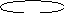 enbioglpnhyzrwcsdonzbettywwywnelltuumumgrannycherrygrandaddadsweet shoplakeclocksheep farmhugfeedstand upcakeplanegamerosenamefloorlampphoneoldstoneWhat is your name?I see.AaCcFfGgHhJjNnPpQqSsUuXxYyWhat’s your name?My name is Sally.How old are you?It is 8 o’clock.Where are you from?I’m fine. Thank you.How are you?I’m from Moscow.What’s the time?Yes I am.Are you a pupil?I am 9.СОГЛАСОВАНО:Протокол заседанияметодического советаМБОУ «Гимназия «Шанс» г. Волгодонскаот 25.08.2017 года №8председатель методического совета__________________ Н.Е. ОхрименкоСОГЛАСОВАНО:заместитель директора по УВР_________________ Н.Е. Охрименко25.08.2017 года